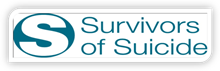 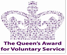 TERMS OF REFERENCE FOR SURVIVORS OF SUICIDE -  VOLUNTEERSETHOS:Survivors of Suicide are rooted in the community to support those who seek our help.We are a community led organisation who listen to the members, the families, those in need and the community.Survivors of Suicide is about the people rather than the organisation or funding.Survivors of Suicide are about supporting people and supporting each other.Survivors of Suicide respect each member regardless of faith, religion, colour, sexual identity, age or disability.Survivors of Suicide raise awareness of the issues by attending events in the area.Survivors of Suicide are rooted in the community to support those who seek our help.We are a community led organisation who listen to the members, the families, those in need and the community.Survivor-s of Suicide is about the people rather than the organisation or funding.Survivors of Suicide are about supporting people.To lead by example, respecting each other and the members of the support organisation and each of our differences.Survivors of Suicide are a team. We are only as strong as our weakest link.MISSION:Survivors of Suicide exists to raise awareness and provide suicide prevention training in local communities, whilst supporting and advocating for those who have been bereaved, affected by suicide, attempted suicide, or who are at risk of taking their own lives.PURPOSE:To support families and friends bereaved by suicide.To show care and compassion to those who attend the support group, 1-1 support, events, training and community response.To work to best practice ensuring standards and policies are met and updated as necessary.To organise, plan and develop the services and supports that Survivors of Suicide provide and offer.PRINCIPLES:Creating a positive atmosphere where everyone feels happy, secure and valuedExpecting and promoting the highest standards of behaviourProvidir:19 a well-planned, broad, balanced and inclusive range of supports for allWorking together with each other and the local community to build a culture of respect and understandingPromoting the values of democracy, the rule of law, individual liberty, mutual respect and tolerance of different faiths and beliefsPromoting a culture of friendship, empathy and positivity.ACCOUNTABILITY:All volunteers are responsible to the Head of Services, The Chairperson, The Vice Chairperson and the Befriender co ordinator.If there are issues that arise these should be taken to the Chairperson, the vice chair or the Head of services when the matters will be addressed and resolved.A code of conduct and a complaints policy are in place to deal with issues that ari•se.All volunteers must sign the confidentiality agreement and the roles and responsibilities document.Once decisions have been agreed upon and recorded their will be no revisiting unless a change has occurred.REVIEW•	Terms of Reference for the volunteers will be reviewed annually by the Management Committee.